Kuna Yala es una comarca indígena en Panamá, habitada por la etnia kuna. Antiguamente la comarca se llamaba San Blas. Su capital es El Porvenir. Limita al norte con el Mar Caribe, al sur con la provincia de Darién y la comarca Emberá Wounnan, al este con Colombia y al oeste con la provincia de Colón.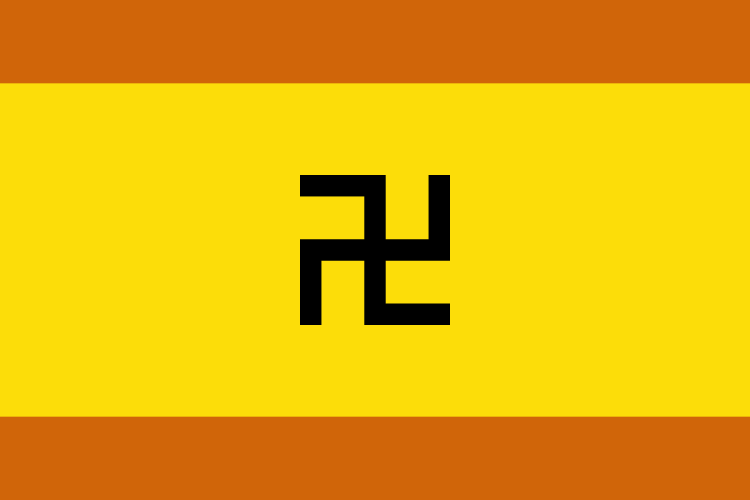 